Контролирующие организации 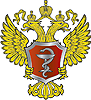 Министерство здравоохранения Нижегородской области
Адрес: 603005, г. Нижний Новгород, ул. Нестерова, д. 7
Телефон: (831) 435-31-20
Факс: (831) 439-09-65
Сайт: http://zdrav-nnov.ru/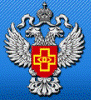 Территориальный орган Росздравнадзора по Нижегородской области
Адрес: 603006, г. Нижний Новгород, ул. Варварская, дом 32 литер А
Контактные телефоны: (831) 411-87-70, (831) 419-92-04; факс: (831) 411-84-24
Электронная почта: zdravnadzornnov@yandex.ru
Сайт: http://52reg.roszdravnadzor.ru/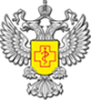 Управление Федеральной службы в сфере защиты прав потребителей и благополучия человека по Нижегородской области
Адрес: 603950, Нижегородская область, город Нижний Новгород, улица Тургенева, дом 1
Tелефон: (831) 436-78-90
Факс: (831) 436-78-73
E-mail: sanepid@sinn.ru
Сайт: http://www.52.rospotrebnadzor.ru/